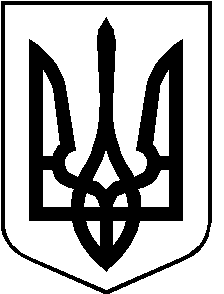 РОЖИЩЕНСЬКА МІСЬКА РАДАЛУЦЬКОГО РАЙОНУ ВОЛИНСЬКОЇ ОБЛАСТІвосьмого скликанняРІШЕННЯ  08 вересня 2022 року                                                                                   № 24/6Про надання дозволу на списання основних засобівНа виконання положень Бюджетного кодексу України, Закону України «Про бухгалтерський облік та фінансову звітність в Україні», відповідно до ст. 60 Закону України «Про місцеве самоврядування в Україні», листа гуманітарного відділу № 477/01-10/2-22 від 05.07.2022, актів технічного огляду колісних транспортних засобів № 0019 від 20.06.2022 та № 0020 від 20.06.2022, рекомендацій постійної комісії з питань комунальної власності, житлово-комунального господарства та благоустрою, енергозбереження та транспорту, будівництва та архітектури від 26.07.2022 № 20/2, від 02.09.2022 № 21/8, міська радаВИРІШИЛА:1. Надати дозвіл гуманітарному відділу Рожищенської міської ради на списання основних засобів, оскільки внаслідок тривалої експлуатації та неодноразових ремонтів основних базових вузлів і агрегатів до експлуатації не придатні, а саме:1.1) Автомобіля ГАЗ-5201, що знаходиться на балансі гуманітарного відділу Рожищенської міської ради, інвентарний номер – 10510002, тип кузова – вантажний бортовий, державний реєстраційний номер 5569 ВНН, рік виготовлення 1990, номер шасі/кузова/рами (VIN) 27135/БН, об’єм двигуна V=3485 см3, колір зелений. Свідоцтво про реєстрацію ТЗ ВНС 438729              від 14 травня 2004 року;1.2)  Автомобіля ВАЗ-21093, що знаходиться на балансі гуманітарного відділу Рожищенської міської ради, інвентарний номер – 101510001, тип кузова – легковий хетчбек, державний реєстраційний номер 026-15 ВК,                        рік виготовлення 1992, номер кузова/рами (VIN) ХТА210930М0919669, об’єм двигуна V=1300 см3, колір білий. Свідоцтво про реєстрацію ТЗ ВНС 405843   від 27 березня 2003 року. 2. Контроль за виконанням цього рішення покласти на постійну комісію з питань комунальної власності, житлово-комунального господарства та благоустрою, енергозбереження та транспорту, будівництва та архітектури.Міський голова                                                                 Вячеслав ПОЛІЩУККузава Ігор 21283